Crack the Code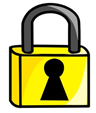 Mean from a Frequency TableAFind the mean test score.BFind the mean goals scored.CFind the mean age of the students.DFind the mean number of pets.EFind the mean shoe size.FFind the mean age of the children.GFind the mean number of children.HFind the mean test score.IFind an estimate of the mean.JFind an estimate of the mean weight.KFind an estimate of the mean time.LFind an estimate of the mean height.MFind an estimate of the mean cost.NFind an estimate of the mean weight.OFind an estimate of the mean length.PFind an estimate of the mean height.Add together all your answers and round to the nearest integer to get the three-digit code.Add together all your answers and round to the nearest integer to get the three-digit code.Add together all your answers and round to the nearest integer to get the three-digit code.Add together all your answers and round to the nearest integer to get the three-digit code.